September 11, 2020A- 8916151R-2020-3021623TRISTATE HOUSEHOLD GOODS TARIFF CONFERENCE INCATTN CHARLIE MORRISP O BOX 6125LANCASTER PA  17607-6125RE:  for Gentle Giant Moving Company (DC), LLC t/a Gentle Giant Moving & Storage -- Tariff FilingMr. Morris:On August 31, 2020, the 327th Revised Page 2, 196th Revised Page 2-A, and 6th Revised Page 42-D, to Tristate Tariff Freight Pa. P.U.C. No. 54 were filed for the Commission’s approval.  The filing was accepted for filing and docketed with the Public Utility Commission.These revised pages to Tristate Tariff Freight Pa. P.U.C. No. 54 have been accepted and approved.  The proposed changes shall be effective as per October 1, 2020 (except as noted in the officially filed tariff).  This case shall now be marked closed.  						Very truly yours,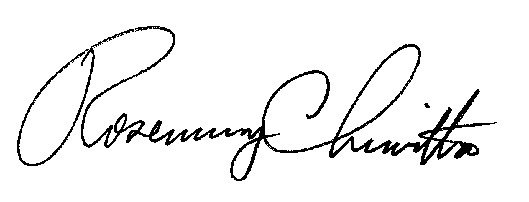 																			Rosemary Chiavetta						Secretary